MNOŽENJEPrimjer: Na slici su 2 psa. Svaki pas ima 14 točkica po sebi. Koliko točkica imaju zajedno? 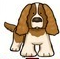 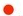 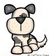 14 točkica puta 2 psa14 x 2 = Najprije množimo jednoznamenkasti broj s jedinicom, a to je 2 x 4. Rezultat je 8 i to pišemo na mjestu jedinice u rezultatu.14 x 2 =    8Zatim množimo jednoznamenkasti broj s deseticom, znači 2 x 1. To je 2 i pišemo na mjesto desetice u rezultatu.14 x 2 = 28Odgovor: Zajedno imaju 28 točkica.Sada prepiši u bilježnicu i riješi ove zadatke. Koristi se tablicom množenja. 23 x 4 =32 x 3 =41 x 5 =